Publicado en Ciudad de México el 13/11/2018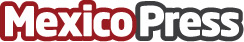 Con cena de gala; Contribuye Fundación Gigante con los niños de México La iniciativa fue creada por Julien Debarle, Luis Morones y Fabien CoupignyDatos de contacto:FWD CONSULTORES SCNota de prensa publicada en: https://www.mexicopress.com.mx/con-cena-de-gala-contribuye-fundacion-gigante Categorías: Educación Sociedad Infantil Solidaridad y cooperación Otros deportes Ocio para niños Ciudad de México http://www.mexicopress.com.mx